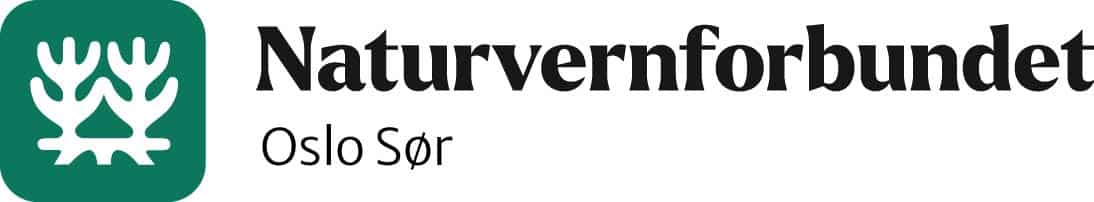 Årsmøte 2023: Sak 5Forsalg til budsjett 2023InntekterRegnskap 2022Budsjett 2023Medlemskontingent             67 809,50              80 412,00 Støtte til naturgledearrangementer             13 000,00 Momsrefusjon                 692,00                  500,00 Renter                           -   Salg                  196,50 Diverse                 500,00 Totalt             81 698,00             81 412,00 KostnaderDriftPorto utsending medlemmer                           -                  2 500,00 Årsmøte lokallaget              1 484,30                4 000,00 Kurs og møter for styret                           -                  3 000,00 Leie av lager              3 000,00                3 000,00 Diverse driftsutgifter                  500,00 Gebyrer                  548,50                   700,00 Aktiviteter og prosjekterMateriell og utstyr              4 503,80             10 000,00 Promotering av arrangementer                  343,16             15 000,00 Artskartlegging slåtteeng Ulsrud             15 000,00 Støtte prosjekter i NNV og samarbeidspartnere          100 000,00 Deltagelse på landsmøte              3 600,00 Totalt            13 479,76           153 700,00 Resultat            68 218,24            -72 288,00 Balanse pr 31.1220222023EiendelerFordringerStøtte fra NNVBankinnskudd          340 795,17 Sum eiendeler         340 795,00 Egenkapital           334 459,37 Gjeld               6 335,80 Sum gjeld og egenkapital           340 795,00 Egenkapital ved årets start           266 241,13           334 459,37 Overskudd              68 218,24            -72 288,00 Egenkapital ved årets slutt           334 459,37           262 171,37 